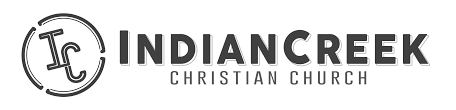 Position Title:         Student MinisterCategory:                 Full-time Salaried MinisterDirect Report:         Lead MinisterLocation:                  Cynthiana, KYSalary:                      Parsonage + Compensation Based on ExperienceMinistry Responsibilities General-Hold regular office hours.-Be a fully engaged and tithing member of Indian Creek Christian Church. -Volunteer regularly in a ministry outside of your oversight.
-Build relationships with the local community regularly, especially local school functions.  -Participate regularly in a Small Group or Bible Study for your own spiritual growth.-Preach once per quarter in the main worship services.-Other responsibilities as neededStudent Ministry (6-12 grade)-Practice the disciplines of Bible Study, Prayer, Fellowship, Generosity, Service, and Evangelism with students to equip them with an obedience based faith.-Partner with Parents by providing the necessary resources for them to disciple their children.-Speak with grace, truth, humility, and love in all conversations.-Facilitate the growth of the ministry through regular events and programs that allow students to plug in and stay.-Oversee Sunday morning programming including Bible Study and serving opportunities.-Oversee Wednesday evening programming including Bible Study and Small Groups.-Lead/Participate in at least one offsite conference/camp for students yearly.  -Shepherd and Lead youth ministry volunteers with respect and humility.  -Ensure all Adult Volunteers are equipped physically, spiritually, and cognitively to mentor and lead students to be Equipped and Engaged Disciples of Jesus.  -Lead students in outreach events in order to ensure that students are living out their faith.-Develop and operate within an annual youth ministry budget.-Work alongside Children's Minister to ensure all Elementary children transition into the Student Ministry yearly.-Work alongside Lead Minister to ensure all graduating high school seniors transition into the adult life of the church.-Create/Facilitate a trustworthy relationship with local schools for ministry opportunities.-Be present and lead volunteers to be present in students’ lives outside of the church
Role Requirements
-Must adhere to the Theological statements of the church as found on the website
-Bachelor’s Degree from an accredited university (Preferred) or working toward one